บันทึกข้อความ 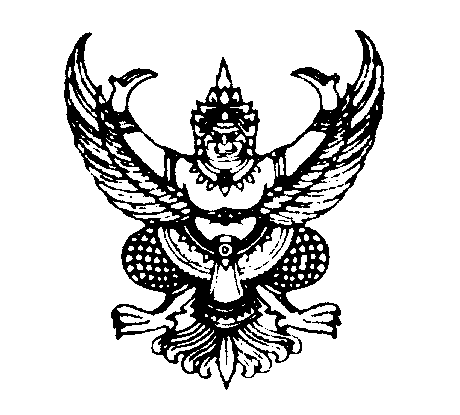 ส่วนราชการ   ฝ่ายอำนวยการ สภ.กาบเชิง             โทร.   ๐ 4455 9042  ที่  ที่   0018(สร).5/-                                      วันที่    31   ธันวาคม   ๒๕๖6เรื่อง  รายงานแผนและผลการใช้จ่ายงบประมาณประจำเดือนธันวาคม 2566 …………………………………………………………………………………………………………………………………………………………………………………………………………………………………………………………………………………………………………………………………………………………………………………………………………………………………เรียน  ผกก. (ผ่าน รอง ผกก.ป.สภ.กาบเชิง) 	ตามที่สำนักงานคณะกรรมการป้องกันแปราบปรามการทุจริตแห่งชาติ (สำนักงาน ป.ป.ช.)    ได้ดำเนินโครงการประเมินคุณธรรมและความโปร่งใสในการดำเนินงานของหน่วยงานภาครัฐ (Integrity and Transparency Assessment :ITA) ระยะที่ 2 (พ.ศ.2566-2570) เพื่อยกระดับและพัฒนาการส่งเสริมคุณธรรมและความโปรงใสในการดำเนินงานของสถานีตำรวจ ทั้งในระดับนโยบายและระดับปฏิบัติได้ ตามยุทธศาสตร์ชาติ 20 ปี (พ.ศ.2561-2580) ด้านการปรับสมดุลและพัฒนาระบบการบริหารจัดการภาครัฐ ตลอดจนแผนแม่บทภายใต้ยุทธศาสตร์ชาติ ประเด็นการต่อต้านการทุจริตและประพฤติมิชอบ นั้น  	ฝ่ายอำนวยการ ได้จัดทำข้อมูลรายงานแผนและผลการใช้จ่ายงบประมาณประจำเดือนธันวาคม  2566  และนำมาสรุปผลการใช้จ่ายงบประมาณที่ผ่านมา ตามโครงการประเมินคุณธรรมและความโปร่งใสในการดำเนินงานของหน่วยงานภาครัฐ (Integrity and Transparency Assessment :ITA) ของสำนักงานคณะกรรมการป้องกันและปราบปรามการทุจริตแห่งชาติ เรียบร้อยแล้ว รายละเอียดตามเอกสารแนบ  	จึงเรียนมาเพื่อโปรดทราบ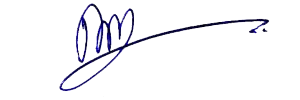          		พ.ต.ท.                                        (ถาวร  โชติช่วง)       สว.อก.สภ.กาบเชิง  ทราบ  -   ดำเนินการเผยแพร่ข้อมูล เพื่อให้ทราบโดยทั่วกัน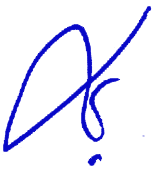 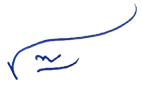                                                               พ.ต.อ.				       (คำพล  โนนุช)
        ผกก.สภ.กาบเชิงรายงานผลการใช้จ่ายงบประมาณ สถานีตำรวจภูธรกาบเชิง
ประจำปีงบประมาณ พ.ศ.2567  
ข้อมูล ณ 31 ธันวาคม  2566ที่ชื่อโครงการ/กิจกรรมผลการดำเนินการงบประมาณที่ได้รับ
(บาท)ผลการเบิกจ่ายผลการเบิกจ่ายผลการเบิกจ่ายผลการเบิกจ่ายผลการเบิกจ่ายผลการเบิกจ่ายคิดเป็นร้อยละปัญหา/อุปสรรค
แนวทางแก้ไขที่ชื่อโครงการ/กิจกรรมผลการดำเนินการงบประมาณที่ได้รับ
(บาท)ต.ค.66
(บาท)พ.ย.66
(บาท)ธ.ค.66
(บาท)ม.ค.67
(บาท)ก.พ.67
(บาท)มี.ค.67
(บาท)คิดเป็นร้อยละปัญหา/อุปสรรค
แนวทางแก้ไข1ขจ คุ้มครองพยานค่าตอบแทนพยานให้จนท.กง.ทำการเบิก17,800 -    -    -   0ไม่มี2ค่าตอบแทนนักจิตวิทยาให้จนท.กง.ทำการเบิก3,700 -    500.00  1,000 40.54ไม่มี3ค่าตอบ จพง.ชันสูตร พลิกศพให้จนท.กง.ทำการเบิก22,400 -    -    6,000 26.79ไม่มี4ค่าใช้สอย เบี้ยเลี้ยง ที่พัก  พาหนะให้จนท.กง.ทำการเบิก450,000 -    -    160,400 35.64ไม่มี5ซ่อมแซมยานพาหนะให้จนท.กง.ทำการเบิก21,000 -    -    -   0.00ไม่มี6จ้างเหมาบริการ+สะอาดให้จนท.กง.ทำการเบิก8,400 -    -    -   0.00ไม่มี7คชจ.ในการส่งหมายเรียกพยานให้จนท.กง.ทำการเบิก1,000 -    -    -   0.00ไม่มี8วัสดุ สนง.ให้จนท.กง.ทำการเบิก12,200 -    -    -   0.00ไม่มี9วัสดุ น้ำมันเชื้อเพลิงให้จนท.กง.ทำการเบิก460,000 52,000.00  -    62,000 24.78ไม่มี10ค่าอาหาร ผู้ต้องหาให้จนท.กง.ทำการเบิก23,600 -    -    -   0.00ไม่มี11ค่าสาธารณูปโภคให้จนท.กง.ทำการเบิก280,000 31,154.96  -    23,738 19.60ไม่มีรวม1,300,10083,155500253,138000 25.91 